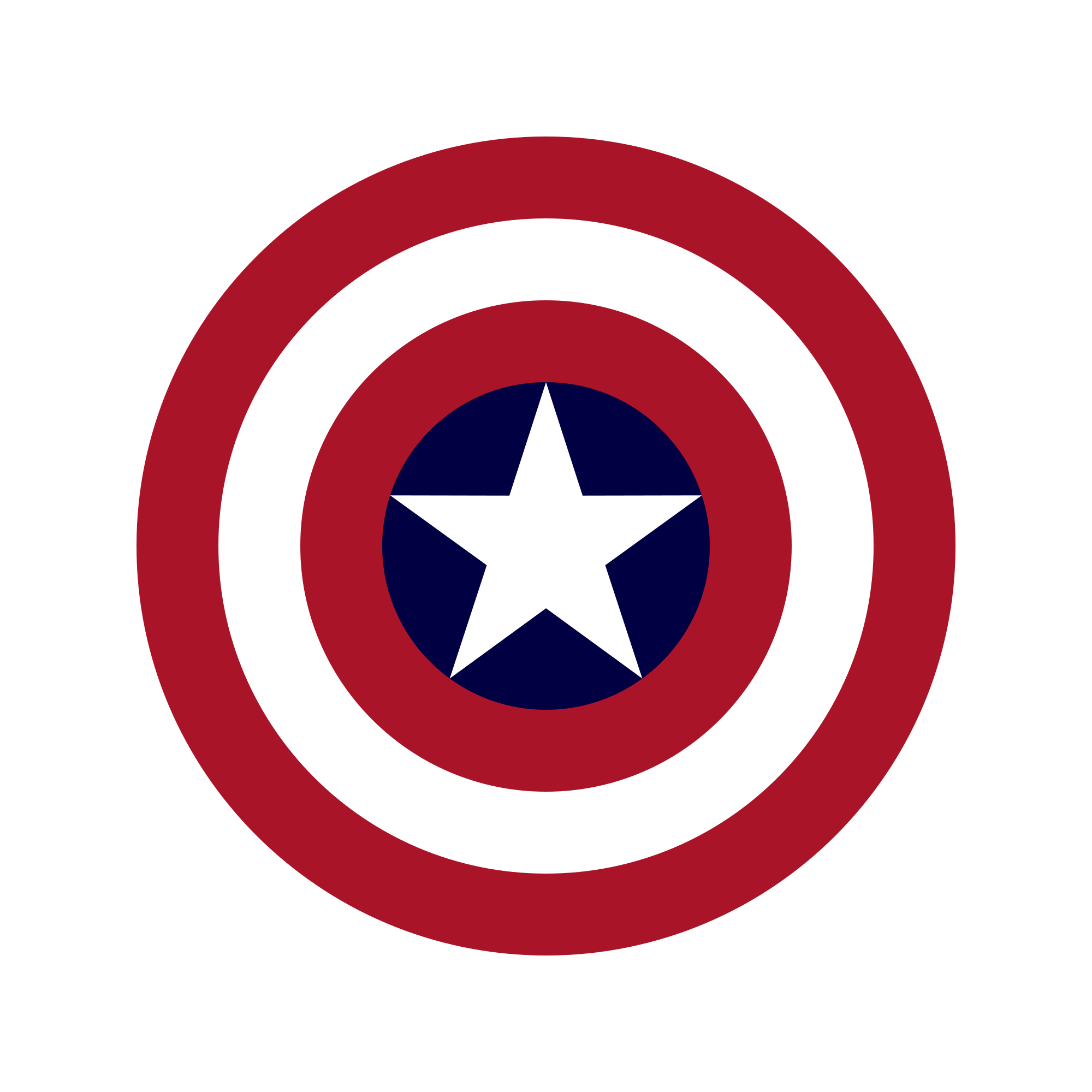 Name: Date:Target: Describe the characteristics of life shared by all prokaryotic and eukaryotic organisms.Target: Describe the characteristics of life shared by all prokaryotic and eukaryotic organisms.Question:Which characteristic is shared by all prokaryotes and eukaryotes?Ability to store hereditary informationUse of organelles to control cell processesUse of cellular respiration for energy releaseAbility to move in response to environmental stimuli Question:Which characteristic is shared by all prokaryotes and eukaryotes?Ability to store hereditary informationUse of organelles to control cell processesUse of cellular respiration for energy releaseAbility to move in response to environmental stimuli Name: Date:Target: Describe the characteristics of life shared by all prokaryotic and eukaryotic organisms.Target: Describe the characteristics of life shared by all prokaryotic and eukaryotic organisms.